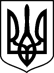 СНІГУРІВСЬКИЙ РАЙОННИЙ СУД МИКОЛАЇВСЬКОЇ ОБЛАСТІвул. імені генерала Плієва І.О., буд.69, м. Снігурівка, Миколаївська область, 57300тел. (05162) 3-25-08, 3-25-40, 3-25-90, E-mail: inbox@sn.mk.court.gov.uaПОВІСТКА ПРО ВИКЛИКСнігурівський районний суд Миколаївської області викликає обвинувачених Полосухіну Ольгу Миколаївну, 26.02.1964 р.н.,                               останнє відоме місце проживання: с. Олександрівка Баштанського району Миколаївської області, вул. Шевченка, буд. 2, Гришко Аллу Георгіївну, 26.10.1963 р.н., останнє відоме місце проживання: с. Олександрівка Баштанського району Миколаївської області, вул. Б. Хмельницького, буд. 41,                та Лесюк (Целіцьку) Ірину Олександрівну, 16.12.1971 р.н., останнє відоме місце проживання: с. Горохівське Баштанського району Миколаївської області, вул. Незалежності, буд. 1, у кримінальному провадженні № 22023150000000280 від 05.06.2023 за ознаками кримінальних правопорушень, передбачених                        ч. 3 ст. 28, ч. 5 ст. 111-1, ч. 3 ст. 28, ч. 1 ст. 111-2 КК України                                    (судова справа № 485/543/23, провадження № 1-кп/485/13/24), для участі                          в судових засіданнях, які призначено на 10 год. 00 хв. 22.07.2024,                                   на 09 год. 30 хв. 30.07.2024 та на 09 год. 30 хв. 20.08.2024, та відбудуться                     в приміщенні Снігурівського районного суду Миколаївської області                                за адресою: 57300, м. Снігурівка Миколаївської області,                                                  вул. Імені генерала Плієва І.О., 69 (зал судових засідань), під головуванням судді Соловйова О.В.Повістку про виклик обвинувачених Полосухіної О.М., Гришко А.Г. та Лесюк (Целіцької) І.О. опубліковано у засобах масової інформації загальнодержавної сфери розповсюдження, а саме у газеті "Урядовий кур’єр" та на веб-сайті Снігурівського районного суду Миколаївської області (https://sn.mk.court.gov.ua/sud1422/).З моменту опублікування повістки про виклик на офіційному веб-сайті суду, у засобах масової інформації загальнодержавної сфери розповсюдження та на офіційному веб-сайті Офісу Генерального прокурора обвинувачені вважаються належним чином ознайомлені з її змістом.У разі неприбуття в судове засідання обвинувачені повинні повідомити суд про причини неявки, інакше судове засідання здійснюватиметься за їх відсутності.Поважні причини неприбуття особи за викликом суду передбачені                                               ст. 138 КПК України. Суддя                                                                                                      О.В. Соловйов